Obecní knihovna Košťálov:  Vyšla nová kniha – Hrobům v dáliAutorka Lenka Holubičková: Hrobům v dáli – otisk 1. světové války na Lomnicku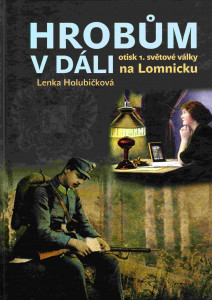 Navazuje na publikace Hrobům v dáli – otisk 1. světové války na Jilemnicku a Hrobům v dáli – otisk 1. světové války na Semilsku, které vyšly v roce 2014 a 2016 a přinášely informace o pomnících a pamětních deskách, kterými tamní obce uctily památku svých padlých spoluobčanů.Také v obcích na Lomnicku si lidé přáli, aby se na jejich blízké, kteří v oné Velké válce zahynuli, nezapomnělo. Proto i oni se skládali „na pomník“, vybírali toho nejlepšího sochaře či kameníka a připravovali důstojné slavnosti, jimiž připomínali památku svých synů, manželů, otců, bratrů a přátel, kteří se už ze života v samostatné republice radovat nemohli.Kniha mapuje osudy mužů z dvaceti osmi obcí od Tatobit po Syřenov a od Košťálova po Železnici, kteří padli, zemřeli v polních lazaretech i v nemocnicích daleko za frontou, ale zmiňuje i ty, kteří se ztratili kdesi ve válečné vřavě a o jejichž osudu se rodiny nikdy nic bližšího nedozvěděly.Text doplňuje množství dobových pohlednic a nikdy nepublikovaných fotografií a lístků polní pošty, velmi působivé jsou úryvky z deníků a dopisů, které byly často tím jediným, co po nich jejich milým zůstalo. Součástí publikace je i rejstřík obsahující jmenný seznam bezmála tisícovky vojáků. Za každým jménem se skrývá konkrétní osud. Všichni ti muži měli před válkou své sny, touhy a plány, mnozí z nich měli děti a ty pak měly své děti…Čtení v této knize je návratem ke kořenům, neboť téměř každý, kdo z našeho kraje pochází, jméno někoho ze své rodiny na některém z pomníků najde.Velké poděkování patří autorce knih, která vytvořila nádherné „kroniky“ a vzdala poctu těm, kteří kdysi museli opustit své domovy, rodiče, manželky a děti a jít do neznáma, aby bojovali za zemi, kterou považovali za svou vlast.Knihu si můžete zapůjčit v Obecní Knihovně (jako i předchozí díly). Kdo by si chtěl knihu zakoupit, je možné si ji zde objednat.